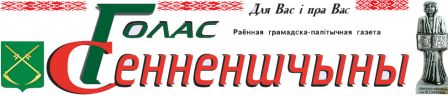 Суббота, 5 снежня 2015 года  №96 (11051)У рамках рэалізацыі інавацыйнага праекта “Асновы праваслаўнай культуры” вучні 9”А” класа Сенненская школы-інтэрната наведалі Свята-Пакроўскі жаночы манастыр ў горадзе Талачыне.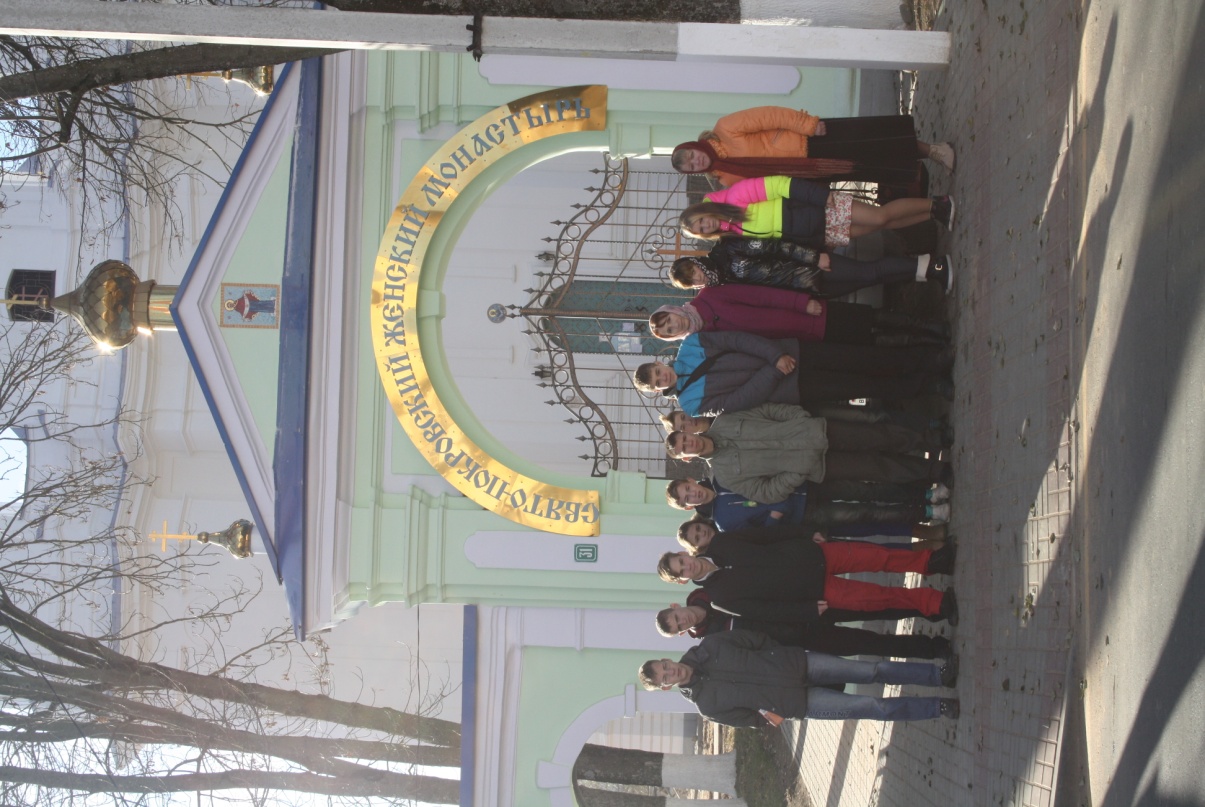 Экскурсію па абіцелі для юных гасцей з Сенненшчыны  правяла паслушніца Фaцінія. Свята-Пакроўскі жаночы манастыр мае чатырохсотгадовую гісторыю. Першаезгадванне пра яго датуецца 1604 годам, калі ў Талачыне на сродкі канцлера  Вялікага княства Літоўскага Льва Сапегі была ўзведзена каменная царква. У 1615 годзе магнат ахвяраваў ёй 5 участкаў зямлі з пяццю сялянскімі дварамі ў в.Катужына. Праваслаўныя вернікі маліліся ў храме да 1726 года, калі цапква перайшла да ўніятаў.З 1804 года яна зноў стала цэнтрам праваслаўя. Нават у савецкія часы храм не пераставаў дзейнічаць.У 1993 годзе ён быў адрэстаўраваны. Праз тры гады прыходу перададзены будынак жылога корпуса манастыра, які ў 2004 годзе згодна з рашэннем Святога Сінода Беларускай праваслаўнай царквы быў адроджаны.З гісторыяй абіцелі звязана і імя французкага імператара Напалеона Банапарта, які начаваў тут з 22 на 23 лістапада.Унікальнасць Свята-Пакроўскага комплекса яшчэ і ў тым, што храмавае збудаванне дайшло да нашых часоў у практычна нязменным выглядзе. У ім знайшла ўвасабленне духоўная, матэрыяльная і мастацкая культура беларусаў.Ул.інф.